При определении численности избирателей, участников референдума, зарегистрированных на территории Весьегонского муниципального округа, по состоянию на 1 июля 2023 года (года, предшествующего году проведения основных выборов депутатов Думы Весьегонского муниципального округа) установлено отклонение от средней нормы представительства избирателей в городском пятимандатном избирательном округе № 1 более чем на 23 процента, в сельском  пятимандатном избирательном округе № 3 более чем на 30 процентов. В соответствии со статьями 18, 26 Федерального закона от 12.06.2002 № 67-ФЗ «Об основных гарантиях избирательных прав и права на участие в референдуме граждан Российской Федерации», статьями 15, 22 Избирательного кодекса Тверской области от 07.04.2003 № 20-ЗО, постановления избирательной комиссии Тверской области от 22.04.2022 № 62/711-7 «О возложении исполнения полномочий по подготовке и проведению выборов в органы местного самоуправления, местного референдума Весьегонского муниципального округа Тверской области на территориальную избирательную комиссию Весьегонского округа», Уставом Весьегонского муниципального округа Тверской области  Определить схему избирательных округов для проведения выборов депутатов Думы Весьегонского муниципального округа Тверской области в 2024-2033 годах (Приложение № 1) и её графическое изображение (Приложение № 2).Настоящее решение вступает в силу после его официального опубликования в газете «Весьегонская жизнь».Председатель Думы Весьегонскогомуниципального округа                                                                              А.С. ЕрмошинГлава Весьегонского муниципального округа                                                                                А.В. ПашуковДУМА ВЕСЬЕГОНСКОГО МУНИЦИПАЛЬНОГО ОКРУГАТВЕРСКОЙ ОБЛАСТИРЕШЕНИЕг. ВесьегонскДУМА ВЕСЬЕГОНСКОГО МУНИЦИПАЛЬНОГО ОКРУГАТВЕРСКОЙ ОБЛАСТИРЕШЕНИЕг. ВесьегонскДУМА ВЕСЬЕГОНСКОГО МУНИЦИПАЛЬНОГО ОКРУГАТВЕРСКОЙ ОБЛАСТИРЕШЕНИЕг. ВесьегонскДУМА ВЕСЬЕГОНСКОГО МУНИЦИПАЛЬНОГО ОКРУГАТВЕРСКОЙ ОБЛАСТИРЕШЕНИЕг. Весьегонск26.12.2023                                    № 332О схеме избирательных округов для проведения выборов депутатов Думы Весьегонского муниципального округа Тверской области ДУМА ВЕСЬЕГОНСКОГО МУНИЦИПАЛЬНОГО ОКРУГА РЕШИЛА: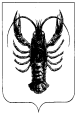 